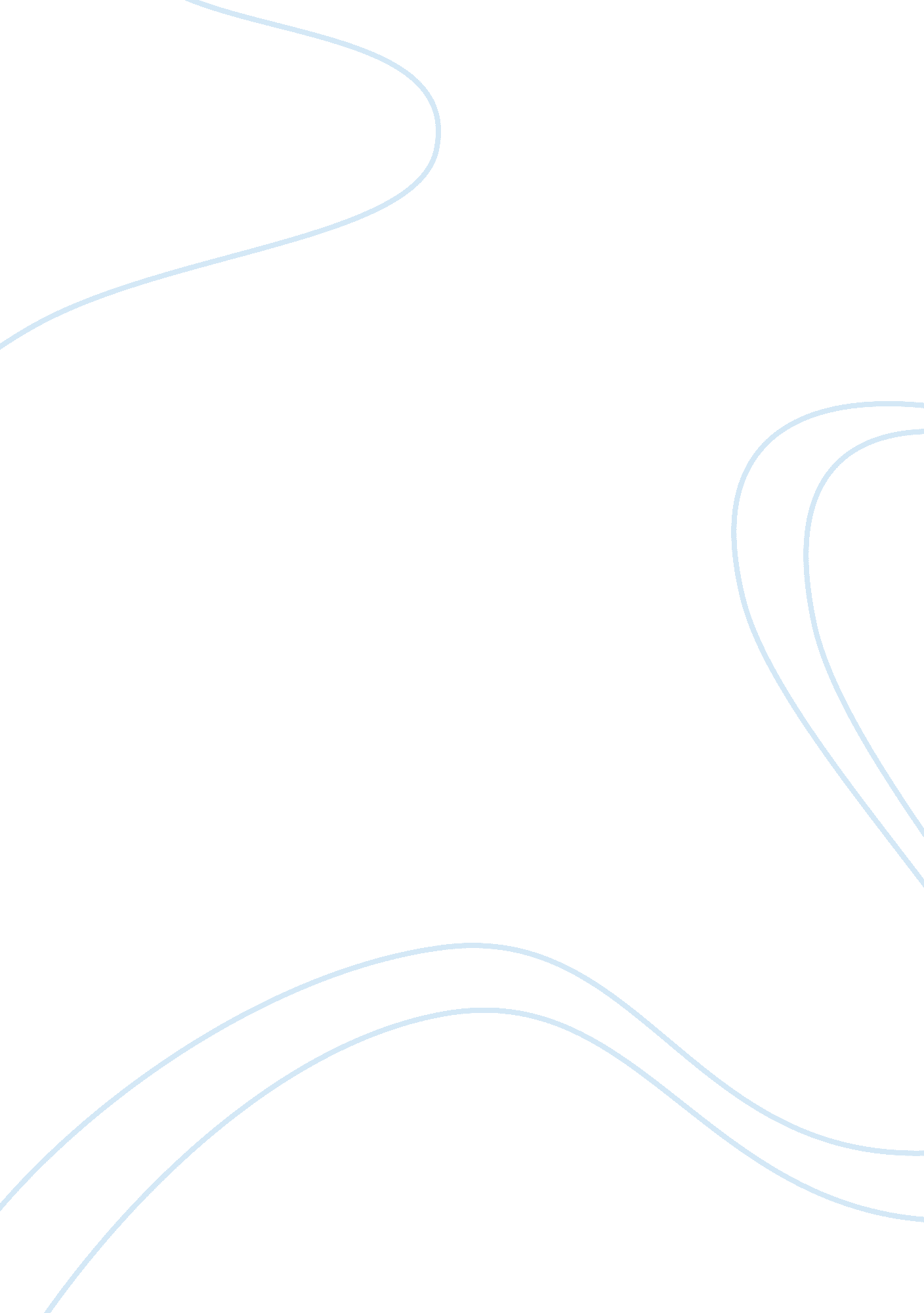 K12 virtual schooling, learningEducation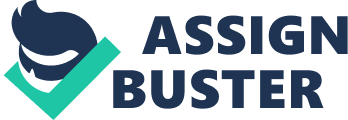 Virtual schooling is becoming an increasingly common way of education all over the world in general and in technologically advanced countries in particular. K12 is a well-known education company which prepares curriculum for virtual education in public schools. The state assigns a certified teacher to assist the parent in the administration of assignments and supervision of the student’s work. The parent in such a system plays the role of a learning coach. Students from all over the state attend the virtual class. “ In April 2010, K12 formed a joint venture with Middlebury College known as Middlebury Interactive Languages LLC (MIL) to develop online foreign language courses” (The New York Times, 2012). One of the most distinguishing features of K12 virtual schooling is that it customizes the education to meet the individualistic needs of children (k12. com, 2012). Learning in such a system protects the children from the negative external influences experienced by students in the brick and mortar schools like bullying and racism. 